Verslonden heb ik ze in mijn jeugd, stripboeken van Suske en Wiske, Billie Turf, Kuifje en vele anderen. Maar dé favoriet was toch wel Asterix de Galliër en zijn grote vriend Obelix!De stripserie is gemaakt door de Franse tekenaar Albert Uderzo en scenarioschrijver René Goscinny, die elkaar in Brussel leerden kennen. De serie is uitgebracht in meer dan 70 landen en vertaald in meer dan 100 verschillende talen. Van de albums zijn in totaal ruim 350 miljoen exemplaren verkocht, waarmee Asterix de bestverkochte stripreeks uit Europa is. 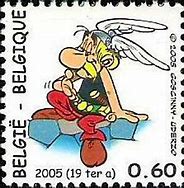 De strips spelen zich af rond het jaar 50 v. Chr. en verhalen van een dorpje in de streek Armorica (Bretagne) in Gallië. Dit dorpje is er als enige in geslaagd de invasie door de Romeinen onder aanvoering van Julius Caesar te weerstaan met behulp van een toverdrank die de Galliërs oersterk en daardoor onoverwinnelijk maakt. De inwoners van het dorp vormen een ware nachtmerrie voor de Romeinen uit de omliggende legerplaatsen, en zijn een doorn in het oog van Julius Caesar.Het eerste verhaal (“Asterix de Galliër”), verscheen oorspronkelijk in afleveringen in het Franse stripblad Pilote. De eerste aflevering stond in het eerste nummer van Pilote, dat op 29 oktober 1959 verscheen. De tekst van de originele albums is in het Frans. De albums werden vertaald in veel andere talen en dialecten, waaronder Nederlands, Fries, Limburgs, Twents, Esperanto en Latijn. De eerste zestien albums werden vertaald door Myriam Gianotten, zij is dan ook verantwoordelijk voor de gevleugelde uitspraak "rare jongens, die Romeinen". Vanaf 2002 verschijnen de Nederlandse albums in een nieuwe vertaling, waarin een aantal eerder onvertaald gelaten Franse namen alsnog een Nederlandse versie kreeg. Zo heet de bard Assurancetourix nu Kakofonix.Na het overlijden van Goscinny in 1977 ging Uderzo alleen door met het uitbrengen van nieuwe verhalen. Uit respect wordt de naam van Goscinny nog steeds op de albums vermeld. Het laatste album waar Goscinny nog aan meewerkte, Asterix en de Belgen, verscheen in 1979, twee jaar na Goscinny's dood.Over Asterix werden diverse (teken)films uitgebracht. De meeste hiervan zijn direct gebaseerd op één stripalbum, maar lenen soms ook wat elementen uit andere albums. In 1976 verscheen de animatiefilm “Asterix verovert Rome”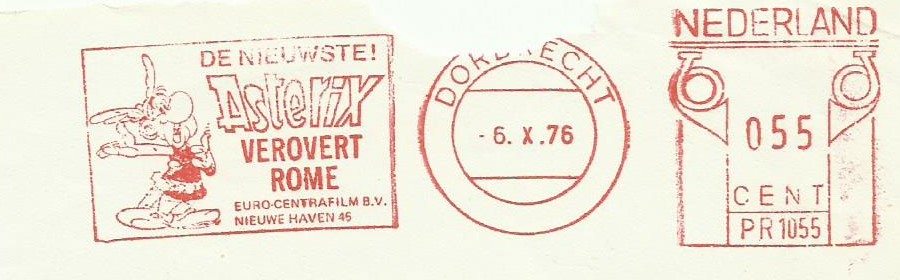 In 2008 de film “Asterix en de Olympische Spelen”, gebaseerd op het 12e stripalbum over deze held.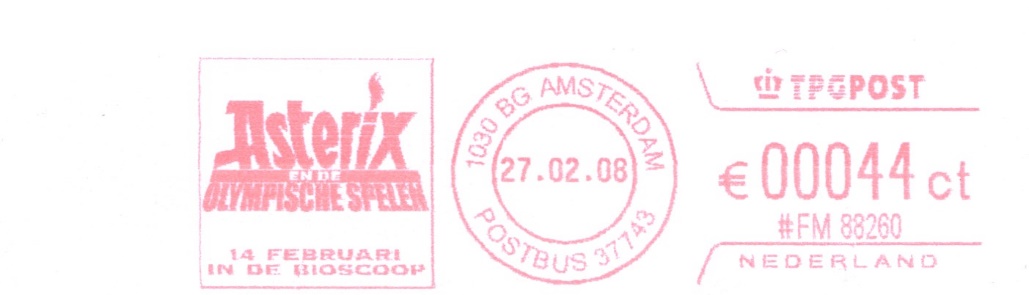 In 2000 organiseerde het Rijksmuseum van Oudheden de tentoonstelling “Asterix en Europa”, die op 16 maart door Asterix-tekenaar Albert Uderzo himself werd verricht. Op de website van de tentoonstelling was speciale aandacht voor de huidige Europese eenwording, die werd vergeleken met de Romeinse versie van destijds.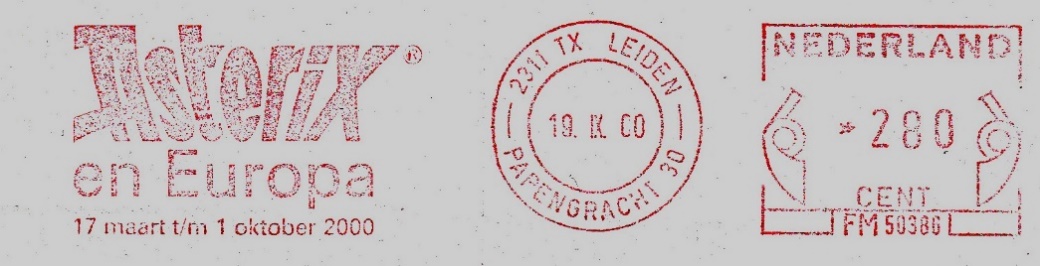 Jong en oud was welkom bij Asterix en Europa, een tentoonstelling waarin de bezoeker letterlijk door de wereld van Asterix en Obelix liep. Scènes uit de strip waren het startpunt voor een archeologisch verhaal over het dagelijks leven van Romeinen en Galliërs van 2000 jaar geleden. Met de strip als rode draad, combineerde de tentoonstelling archeologische voorwerpen met levensgrote reconstructies van de wereld van Asterix.[Peter Janssen]Bronnen: Wikipedia en de website van het Rijksmuseum van Oudheden